ПУБЛИЧНЫЙ ОТЧЕТ О работе первичной профсоюзной организации   КГБПОУ «Ачинский торгово-экономический техникум»за 2022 год.Цели:Представительство и защита индивидуальных и коллективных социальных, трудовых, профессиональных прав и интересов членов Профсоюза.Повышение качества жизни членов Профсоюза, достижение справедливого и достойного уровня оплаты труда, пенсий и социальных пособий, социальной и правовой защищенности работников.Реализация прав членов Профсоюза.Задачи:Представительство интересов работников в социальном партнерстве, ведение коллективных переговоров на всех уровнях власти, заключение коллективных договоров и соглашений от имени и в интересах членов Профсоюза, а также работников, уполномочивших Профсоюз, организации Профсоюза на ведение коллективных переговоров, контроль за выполнением коллективных договоров, соглашений.Содействие сохранению практической реализации государственной политики в приоритетности образования и науки.Контроль за соблюдением работодателем трудового законодательства и иных нормативных правовых актов, содержащих нормы трудового права, защита членов Профсоюза от незаконных увольнений. Контроль за занятостью и соблюдением работодателем гарантий высвобождаемым работникам, установленных законодательством Российской Федерации.Контроль за обеспечением здоровых и безопасных условий труда.Содействие своевременному и качественному повышению квалификации работников.Укрепление и развитие профессиональной солидарности, взаимопомощи и сотрудничества.Принципы деятельности:Организационное единство и приоритет положений Устава Профсоюза при принятии решений.Добровольность вступления в Профсоюз и выхода из него, равные права всех членов Профсоюза.Солидарность, взаимопомощь и ответственность перед членами Профсоюза за реализацию уставных целей и задач Профсоюза.Коллегиальность в работе Профсоюза, персональная ответственность работников, избранных в профсоюзные органы.Гласность и открытость в работе Профсоюза, выборных профсоюзных органов всех уровней профсоюзной структуры.Обязательность выполнения решений Профсоюза, принятых в пределах уставных полномочий.Уважение мнения члена Профсоюза.Выборность профсоюзных органов, их отчетность перед членами Профсоюза.Самостоятельность организаций Профсоюза в пределах уставных полномочий.Соблюдение финансовой дисциплины.План мероприятий 2022 года первичной профсоюзной организации «Ачинский торгово-экономический техникум» был сформирован в соответствии с поставленными целями и задачами. Деятельность первичной профсоюзной организации осуществляется на основании Устава профессионального союза работников народного образования и науки Российской Федерации, который был изменен и дополнен VIII Съездом Профсоюза 14 октября 2020 года.  Принята Декларация Профсоюза, а также приоритетные направления деятельности, в которых определены основные проекты Профсоюза до 2025 года: «Цифровизация Профсоюза», «Профсоюзное образование», «Профсоюз – территория здоровья».Профсоюз определил пути формирования одного из важнейших условий – защита индивидуальных и коллективных социальных, трудовых, профессиональных прав и интересов членов Профсоюза. Все мероприятия были направлены на содействие в области образования профилактики и охраны здоровья, пропаганды здорового образа жизни, улучшения морально-психологического состояния членов Профсоюза, духовного развития личности.  Утверждена смета бюджета профсоюзной организации на 2023 год.На 31 декабря 2021 года численность первичной организации профсоюза составляет 51 человек. За 2022 год выбыло из Профсоюза 3 человека в связи с увольнением, 3 человека по собственному желанию, принято - 8 человек.Председателем первичной профсоюзной организации «Ачинский торгово-экономический техникум» является Н.П. Миргородец, профком профсоюза включает 7 человек.Внештатный технический инспектор труда Профсоюза Орлов А.А.  Члены профсоюза техникума участвовали во II Спартакиаде, посвященной Дню работника профтехобразования, фотоконкурсе.Председатель Профсоюза участвовала 18 февраля 2022 года во всероссийской научно-практической конференции «Технологии формирования культуры профессионального здоровья педагогических работников» (очно-заочный формат).11 ноября 2022 года проводился обучающий семинар по теме «О первоочередных задачах образовательных организаций по применению нормативных актов по охране труда, вошедших в силу с 01.09.2022 года». На семинаре присутствовал председатель первичной профсоюзной организации Н.П. Миргородец и специалист по охране труда Ускова О.Г.15-16 декабря 2022 года председатель первичной профсоюзной организации присутствовал на Всероссийском обучающем семинаре-совещании председателей первичных профсоюзных организаций учреждений СПО в онлайн режиме.В профсоюзной газете «ПрофВести» была опубликована статья председателя первичной профсоюзной организации «Ачинский торгово-экономический техникум» Н.П. Миргородец «Профсоюзная организация глазами председателя» (№4 (74) 2022, декабрь).Осуществляем участие Профсоюза в решении общесистемных вопросов в сфере управления качеством образования.Постоянно проводится работа с молодыми преподавателями. В 2022 году отмечается омолаживание коллектива первичной профсоюзной организации (6 человек).Совершенствуется система профсоюзного контроля за соблюдением требований охраны труда в соответствии с Федеральным законом «О специальной оценке условий труда». Эта работа осуществляется внештатным техническим инспектором труда (Орловым А.А.) и уполномоченным по охране труда профсоюза (Кайзер М.А). Организован и проведен Всемирный День охраны труда. Подготовлены методические рекомендации по проведению Всемирного Дня охраны труда. Реализуется программа «Информационная работа Красноярской территориальной (краевой) организации Профсоюза»: оформлен профсоюзный уголок, обновлена постоянно действующая страница «Профсоюз» на сайте техникума, выпускались агитационные материалы, информационные бюллетени, методические материалы по различным направлениям деятельности. Профактивом анализируются приказы, инструкции, письма, рекомендации Министерства образования края по вопросам, касающимся социально-трудовых прав работников образования.                       Проведена экспертиза трудовых договоров с работниками техникума: со всеми работниками оформлены в письменной форме трудовые договоры.Совершенствование системы оплаты труда работников образования – одно из приоритетных направлений деятельности профсоюза. Приоритетной задачей деятельности профсоюза было содействие своевременному и в полном объеме финансированию техникума. Проводилась индексация заработной платы работникам в 2022 году.Осуществлялся контроль за принятием мер работодателем по организации подготовки к применению профстандартов с целью переподготовки повышения квалификации работников. С целью адаптации молодых педагогов со стажем работы до 3-х лет действует Совет молодых педагогов, которые участвуют в межрегиональных форумах и всероссийских проектах, в мероприятиях и конкурсах. В течение года мы продолжали работу и по развитию социального партнерства. Ежеквартально рассматриваются вопросы о правозащитной работе выборным коллегиальным органом организации профсоюза по следующей тематике:-Режим труда и отдыха работников.-Требования к обеспечению рабочего места.Была проведена проверка трудовых договоров (10 шт.), экспертиза 4 дополнительных соглашений к трудовым договорам, проверка приказов о приеме на работу, трудовых книжек, локальных нормативных актов, личных дел работников. Проверка проходила по следующим критериям: - соответствие трудового договора трудовому кодексу РФ, порядок внесения изменений и дополнений в трудовой договор с работником;- наличие условий в трудовых договорах, противоречащих трудовому законодательству или снижающих уровень гарантий прав работников по сравнению с ТК РФ, иными законами и иными нормативными правовыми актами, содержащими нормы трудового права, соглашениями;- соблюдение работодателем установленного порядка учета мнения выборного органа первичной профсоюзной организации (согласование с ним) при принятии работодателем локальных нормативных актов, содержащих нормы трудового законодательства (в том числе локального нормативного правового акта, устанавливающего критерии, показатели и периодичность оценки эффективности деятельности работников организации).Результаты проверки: Содержание и состав трудовых договоров разработаны в соответствии со ст. 57 ТК РФ. Порядок, сроки издания приказов о приеме на работу работников, сроки ознакомления работников с приказом о приеме на работу соблюдаются. Содержание приказов о приеме на работу в части указания наименований организаций и должностей действующему законодательству соответствует единому квалификационному справочнику должностей руководителей, специалистов и служащих, номенклатуре должностей педагогических работников организаций, осуществляющих образовательную деятельность, должностей руководителей образовательных организаций, штатному расписанию, трудовому договору с работником. Своевременно и правильно вносятся записи в трудовую книжку при приеме на работу. В образовательной организации имеется Положение об оплате труда работников образовательного учреждения (с изм. и доп.), которое находится в отделе кадров в свободном доступе для ознакомления.В период с 04.04.2022 по 03.05.2022 была проведена внутритехникумовская профсоюзная тематическая проверка «Соблюдение работодателем трудового законодательства при принятии и реализации локальных нормативных актов в образовательных организациях; соблюдение органами местного самоуправления порядка принятия нормативных правовых актов в соответствии со ст. 35.1 ТК РФ». Не возникла необходимость во взаимодействии и сотрудничестве Профсоюза с федеральной инспекцией труда, органами государственного надзора и контроля за соблюдением трудового законодательства и иных нормативных правовых актов, содержащих нормы трудового права, другими органами, осуществляющими надзорные и контрольные функции, органами управления в сфере образования, органами прокуратуры, органами государственной власти, органами местного самоуправления, органами по охране труда.Члены профсоюзного комитета, председатель постоянно участвовали в собраниях, совещаниях, конференциях коллектива техникума, в работе Совета техникума, комиссии по материальному стимулированию. Нарушений не обнаружено.Создана база данных членов профсоюза образовательного учреждения. Изучается опыт профсоюзной работы коллег других образовательных учреждений.  Профсоюзной организацией не проводились защитные акции и коллективные действия по правозащитной деятельности организации Профсоюза, потому что не возникало конфликтных ситуаций.   Все вопросы, возникающие в ходе работы, решались профкомом техникума совместно с работодателем, в рабочем порядке.Профсоюзная организация Ачинского торгово-экономического техникума постоянно работает над привлечением членов коллектива техникума в ряды профсоюза. Профсоюзный актив техникума участвует во всех мероприятиях краевого Профсоюза работников народного образования и науки РФ. 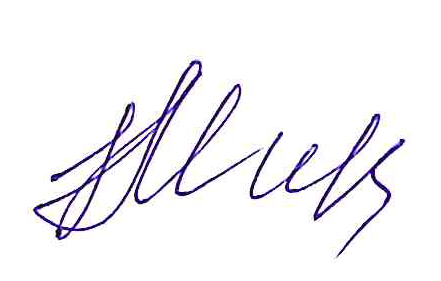 Председатель                                      Миргородец Н.П.